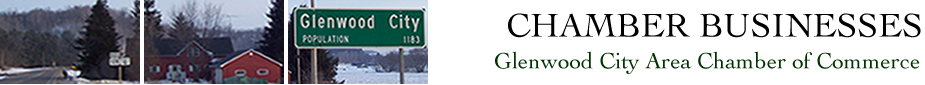 P.O. Box 233, Glenwood City, WI 540132019 New Member Application FormThank you for your support of the Glenwood City Area Chamber of Commerce. If you are a new member, please fill out this form in its entirety and return it with your payment to the address below. For existing members, only fill out the areas where changes are needed to your business directory. A current business directory can be found on the Glenwood City Area Chamber of Commerce website. If no changes are needed, include your business name, primary business representative and then sign and return this form with your payment to the address below.  Business Name 						Contact name:________				 Address 														City/State/Zip 														Telephone 							Email address:______________________________Emails for key employees:____________________________________________________________________________________________________________________________________________________________________________________________________________________________________________________________________Website Address 						 Facebook name:____________________________	PLEASE DESCRIBE YOUR BUSINESS (as you want it displayed on our web site):______________________________________________________________________________________________________________________________________________________________________________________________________________________________________________________________________________Payment Method:  ___ Cash      ___ Check made payable to Glen Hills Area Chamber of CommercePlease return this form and your payment to:Glen Hills Area Chamber of CommerceP.O. Box 233Glenwood City, WI 54013Primary Business Representative: 											Signature: ________________________________________________ Date: 					2019	 Membership FeesBusinesses: $100.00	Individuals & Civic/Religious Organizations: $25.00